JCC BBQ COOK-OFF & FESTIVAL   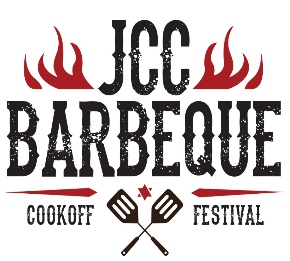 “KIDS Q” The JCC BBQ Cook-off & Festival welcomes you to the 3rd Annual Kid’s Q.Kids & their supervisor should read through this together so that everyone knows & understands the rules.Any questions can be asked at the cook’s meeting prior to the start of the competition.REGISTRATIONThe event will be divided into 2 age groups: Age Group 7-11  Age Group 12-15 Each age group is limited to a maximum of 8 teams ~ space is very limited.Each team is limited to two members.The contestants will only be competing with kids within their own age group.Teams with mixed ages (i.e. a 7 year old and a 12 year old) will compete in the OLDER age group.Teams must compete the Entry Form listed on the website www.JCCBBQ.com and pay the entry fee as outlined on the form no later than Friday, October 6th, 2017.Each team member’s supervisor must complete the Waiver of Liability.Check-in time is 1:00pm on Sunday, October 22nd, 2017 at the Kids Q Area.TEAM RESPONSIBILITIESTeams are required to attend a mandatory Team Meeting at 1:00pm at the Kids Q Area.Teams will be assigned a cooking area with table space.Teams will receive a BBQ T-shirt for each participating kid, (1) small grill with hot charcoal, all ingredients, raw meat and cooking necessities.Bring nothing from home but your smile…and competitive spirit.Teams will season, form, & cook hamburgers.The JCC will provide a table with a selection of seasonings, garnishes, condiments, buns & sauces.Team members are required to do all preparations, seasonings, garnishing & cooking of hamburgers.At approximately 1:30, teams will be told to start prepping & grilling.Meat temperature must be held at >160F, internal temperature, until turn-in time.Teams must turn in enough product for 3 judges to sample.Teams will use their one Styrofoam container to turn in their submissions at 2:15pm to the Judging Tent.Teams are responsible for the clean-up of their assigned cooking area.  Food service gloves will be provided, must be worn at all times, and failure to use them will call for immediate disqualification.JUDGINGJudging will be double blind and conducted by 3 chefs in the Judges Tent.Entries will be judged on appearance, tenderness/texture, and taste on a scale of 1 (lowest) to 9 (highest) for each criteria.PARENTAL INVOLVEMENTA parent or guardian (supervisor) MUST be available on site at all times (from set-up to clean-up) for each team.  Any team NOT under adult supervision will be disqualified.  Only ONE supervisor per team permitted & all other relatives MUST stay outside the cooking area.The kids must do the set-up, preparation, cooking, presentation to Judges Tent, and clean-up.Specifically – the kids should be able to put their own meat on a hot grill, turn the meat over on the grill, remove it from the grill, prepare it for submission, and take it to the Judges Tent.If your child is unable to do all of this, they are too young to cook in this contest. The supervising adult may not touch the ingredients, food, utensils or anything else in the competition area.  This is a KIDS cooking contest, NOT an adult one.  Please do not get your child disqualified. We suggest you bring a folding chair and sit back and watch your child cook.PRIZESWinners will be announced during the awards ceremony at approximately 3:30pm.Small trophies or ribbons will be presented to their corresponding places.The Champion (1st Place) team from each group will receive a trophy, a prize still being finalized, and the opportunity to cook award winning meals for their attending supervisor!ENTRY FEE:The entry fee is $50 per team and must be received no later than Friday, October 6th. The fee includes a festival entry wristband for each registered, participating child and one additional wristband for the parent/guardian who will be supervising during the contest.SCHEDULEKid’s Q Schedule of Events: - Sunday, October 30th1:00p - Check-in at Kid’s Q tent1:15p - Cook’s meeting1:30p - Competition begins2:15p - Turn in time.  Take Styrofoam containers to the Judges Tent.3:30p - Awards will be during the BBQ Awards Ceremony.